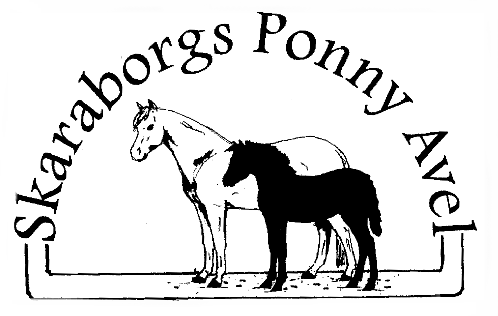 UtställningVara 3 juni 2018Skaraborgs Ponny Avel 
hälsar alla hjärtligt välkomna!Utställningsklasser börjar kl 10.00 Handlerklasser hålls under lunchuppehållet ca kl 12.00www.skaraborgsponnyavel.sePris: 20:-Vägbeskrivning till Vara Hästsport

E20 från Skara (norrifrån). Åk förbi Vara och sväng vänster vid skylt Hultakvarn (OBS! Det finns ingen fil att ställa dig i för vänstersväng så om det är mycket trafik rekommenderar vi att man fortsätter förbi och åker ca 1km till bensinmack på högersida. Vänder där och åker tillbaka och gör högersväng istället). Därefter följ asfaltsvägen till korsning där efter sväng vänster och anläggningen ligger upp för backen på vänster sida.

E20 från Vårgårda/Alingsås/Göteborg. Innan Vara sväng höger vid skylt Hultakvarn. Därefter följ asfaltsvägen till korsning där efter sväng vänster och anläggningen ligger upp för backen på vänster sida.

Från Trollhättan/ Falköping åk riksväg 47. Sväng av ner på E20 i riktning mot Göteborg. Sedan följ vägbeskrivning E20 från Skara. 

För dig med GPS är adressen Naum Blankgården 2, 534 94 Vara.Utställningen börjar kl 10.00 Sekretariatet öppnar kl 09.00     

Domare: Helena Kättström
Domare ridklasser: Kirsti Oinas
Utställningsansvarig: Anna ÅhmanDomarsekreterare: Beatrice JohanssonSekretariatet: Anna ÅhmanPrisansvarig: Madeleine EklundRingmaster: Eva GustavssonBemannad telefon under dagen är 070-3580200Hästägarförsäkran skrivs på i sekretariatet innan urlastning.Hingst 1 år och äldre, skall ledas i träns av person över 16 år. Hjälm skall bäras!
Vi ser gärna att alla, speciellt barn & ungdom, bär hjälm under all hantering av ponnyer. Anmälda ponnyer visas i katalognummerordning. Avbrott i bedömningen görs för lunch ca klockan 12.00. Enklare servering finns på utställningsplatsen. Det bedöms ca 10 ponnyer i timmen. Var i god tid, strykningar kan komma under dagen.Welsh mountain sekt A	4 stWelsh sekt B		           5 stWelsh av cobtyp sekt C	3 stWelsh cob sekt D		6 stDartmoor 			1 stShetlandsponny		2 stExmoorponny		1 stGotlandsruss			6 stNew Forest 			1 stConnemara			3 stSvensk Ridponny		4 stRosetter delas ut efter placering dvs. Etta = Blå/gul rosett, Tvåa = Blå rosett samt trea = Gul rosett osvBIR koras efter varje ras. Klassvinnare med minst 38 poäng samt tvåa som är guldbelönad tävlar om BIR och reserv BIR. 
BIR och reserv BIR ponnyer tävlar om BIS och reserv BIS.Fölungar tävlar om eget föl-BIS.Vid bedömningen i utställningsklasserna sätts poäng på:
A: Typ
B: Huvud, hals, bål och kors.
C: Extremiteter och deras korrekthet.
D: Rörelser i skritt.E: Rörelser i trav.Poängskalan är 1-10 i varje delmoment. Max poäng = 50p.Welsh Mountain sek AKlass 8	4-åriga och äldre ston utan fölCitronella 36-14-2965				Poäng:77887=37		Plac:4	Sto född 2014, isabell vit underlägg 4 vtff	e. Wellbank Maverick RWM 59 u. Fiffiluras Isabella 36-09-0893	ue. Ekbäckens Sponken RWM 51Uppf. Anna OlssonÄg. Maria Karlsson, Smeby Krakahemmet, 521 97 VartoftaBurhults Shutterfly 36-08-0587		Poäng:99789=42		Plac:1 BIR och Reserv BISSto född 2008, skimmel bls 4 vtffe. Burhults Toy RWM 38  	u. Aston Welsh Sunburst 36-93-7031ue. Coed Coch Reg WSB 18013Uppf/Äg. Gunn Johansson, Burhults Stuteri, Jutagårdsv 24, 443 38 LerumMosshults Siandi 36-11-2341			Poäng:98887=40		Plac:2 BIR ReservSto född 2011, skimmel e. Heniarth Mr Milligan RWM 57  u. Mosshults Sider KWA 684ue. Heniarth Yarra-Glen 36-0069Uppf. Kristin & Sven FägerskjöldÄg. Cecilia Gustafsson, Nätebäckens Gård, 566 93 BrandstorpSalstas Carolina KWA 716			Poäng:99787=40		Plac:3Sto född 2009, skimmel e. Salstas Splendid RWM 54	u. Norbank Magdalain 35-98-0399ue. Lacy Justyn WSB 35792Uppf/Äg. Elisabeth Rudbeck, Salsta Gård, Stora SundbyVisas av: Mia AnderssonWelsh Mountain					BIR:	Burhults Shutterfly 		resBIR: 	Mosshults Siandi	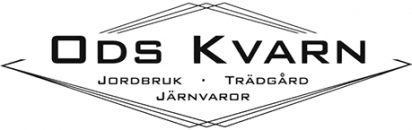 Welsh sek BKlass 1	1-åriga hingstar och valackerPikachu 35-17-4002				Poäng:87877=37		Plac:1	Hingst född 2017, rödskimmel	e. Simberg Hobnob RW 94  	u. Fairytale RWM 574	ue. Molstabergs Sandstorm RWM 31	Uppf/äg. Birgitta Johansson, Byslåtterna 1 Kinne-Vedum, 533 97 GöteneKlass 5	1-åriga stonSimberg Sia 35-17-3929				Poäng:		Plac: Struken	Sto född 2017, rödskimmel stj snp 4 vtff	e. Simberg Hobnob RW 94	u. Simberg Sweet Dream RW 1080	ue. Thornberry Love Knot RW 86	Uppf. Ylva Lindh, Simberg, Kestad, GöteneÄg. Emma Rubinstein, Hangelösa Ragntorp, 533 92 LundsbrunnKlass 6	2-åriga stonJanpete Classy Lady 35-16-4009		Poäng:98789=41		Plac:1 BIR	Sto född 2016, brun bls 3 vtff	e. Janpete Tom Thumb WSB 90713  u. Janpete Babycham WSB 150817ue. Newtonhill Prince Bertie WSB 64173Uppf. Mrs J Mansfield, UKÄg. Mia Andersson, Sigårdsg 38B, 511 62 SkeneKlass 7 	3-åriga stonAspelunds Biarritz 35-15-3203		Poäng:88766		Plac:1	Sto född 2015, skimmel bls vtul 3 vtff	e. Lillemons Lightning RW 102	u. Moelgarnedd Branwen RW 1274ue. Eyarth Tomahawk WSB 33925Uppf. Marlene SandinÄg. Jessica Andersson, Onsjö 1, 534 62 LarvKlass 8	4-åriga och äldre ston utan fölCecilia 35-10-1125			Poäng:77897=38		Plac:1         BIR Reserv	Sto född 2010, fux bls 2 vtff	e. Walero 35-05-7576		u. Cela 36-96-6247	ue. Rhosaur Rascal RWM 42	Uppf. Magdalena Lindström, HällekisÄg. Carina Melker, Bredegården 3 Binneberg, SkövdeWelsh sek B					BIR:	Janpete Classy Lady	   resBIR: CeciliaWelsh av Cobtyp sek CKlass 4 	4-åriga och äldre hingstar och valackerFourjoys Flash Robin 42-08-0284		Poäng:988810=43		Plac:1 BIR och BISHingst född 2008, isabell bls 3 vtffe. Fourwinds Flashjack WSB 36262	u. Saltmarsh Rowena KWC 64ue. Saltmarsh Cock Robin WSB 13884 Uppf/äg. Jennifer Thulin, Skånings-Åsaka Skolan 1, 532 96 SkaraAnmäld av Malin VilhelmssonKlass 5	1-åriga stonHarvest Umani 42-17-4043			Poäng:88787=38		Plac:1Sto född 2017, isabell bls vtul 3 vtffe. Tawelfan The Magic Man WSB 90282  u. Harvest Ups I Did It Again KWA 781ue. Juniperlodge Jones WSB 36513 Uppf. Zanne Jedig, DanmarkÄg. Jeanette Ernklev & Jörgen Nilsson, Myråsen Carlsro, 533 92 LundsbrunnKlass 7 	3-åriga stonEddings Andine 42-15-3405			Poäng:87798=39		Plac:1 BIR Reserv	Sto född 2015, mörk isabell 	e. Linner Hedwr KWD 68	u. Maenan Cara RWC 27ue. Castellmai Celt WSB 22808Uppf/äg. Clara Andersson, Madäng Forssa, 522 91 TidaholmWelsh av Cobtyp sek C				BIR:	Fourjoys Flash Robin 	   resBIR: Eddings Andine		Welsh Cob sek DKlass 3	3-åriga hingstar och valackerHumlegårdens Inferno 37-15-3232		Poäng:99798=42		Plac:1 BIRHingst född 2015, svart bls 4 vtffe. Jebeth Hitchhikers Guide KWD 71	u. Gwynfaes Golwg Hafddydd 37-05-0379ue. Gwynfaes Culhwch WSB 50060Uppf/äg. Ann & Mikael Wadström, Barne-Åsaka Esstorp 703, 465 95 NossebroKlass 5	1-åriga stonBron´s Cindy Lou 37-17-3819			Poäng:88787=38		Plac:1Sto född 2017, fux bläs 4 vtffe. Mr Majkman KWD 55		u. Bron´s Thelma Louise KWD 227ue. Nebo Llewelyn KWD 44Uppf/äg. Sara Doverholm, Brobacken Bron, 541 93 SkövdeKlass 6	2-åriga stonHumlegårdens Jewel 37-16-3593		Poäng:98799=42		Plac:1Sto född 2016, isabell bls 4 vtffe. Jebeth Hitchhikers Guide KWD 71 u. Gwynfaes Golwg Hafddydd KWD 217ue. Gwynfaes Culhwch WSB 50060Uppf/äg. Ann & Mikael Wadström, Barne-Åsaka Esstorp 703, 465 95 NossebroKlass 7	3-åriga stonBron´s Hanna Matilde 37-15-3227		Poäng:88798=40		Plac:1Sto född 2015, fux bläs vtffe. Linner Hedwr KWD 68		u. Maj Nygaard RWD 113ue. Merlyn Welsh Diamond WDH 9Uppf/Äg. Sara Doverholm, Brobacken Bron, 541 93 SkövdeStorms Piggy 37-15-3285			Poäng:77587=34		Plac:2Sto född 2015, brun med vita teckene. Nebo Llewelyn KWD 44		u. Himlabackens Pim-Pim 37-03-8331ue. Leyeswick Dai RWD 14Uppf. Mia StormÄg. Anna Bensner, Vedstigen 8, 147 52 TumbaKlass 8				4-åriga och äldre ston utan fölNebo Telynores 37-10-2439		Poäng:98799=42		Plac:1         BIR ReservSto född 2010, svart stj snp 4 vtffe. Ruska Mab Y Brenin WSB 51823	u. Nebo Fairy Queen WSB 140816ue. Tyngwndwn Daniel WSB 56790Uppf. Owen Jones, UKÄg. Karin Stenberg, Gillsåsen 312, 716 91 FjugestaWelsh Cob sek D				BIR:	Humlegårdens Inferno		resBIR: Nebo TelynoresDartmoorKlass 4	4-åriga och äldre hingstar o valackerRåås Aragonit 40-08-0382			Poäng:87788=38		Plac:1 BIR	Valack född 2008, svartbrun stj vthrfr vtbff	e. Alfred RD 12			u. Farina RD 130	ue. Tharas Thunder RD 8	Uppf. Sara Wennerbo, Stuteri Råås	Visas av: Sara Wennerbo, Svinhult Råås, ÖsterbymoDartmoor					BIR:	Råås Aragonit		ShetlandsponnyKlass 7	3-åriga stonJuicy Fruit 38-15-0493				Poäng:87788=38		Plac:1 BIR	Sto född 2015, fux	e. Joytoy v St Berknes RS 503	u. Östertorps Jenka RS 3888	ue. Almnäs Origo RS 198	Uppf. Jenny Jansson, Finspång	Äg. Magdalena Lindström, Österplana Sandhagen, HällekisKlass 8	4-åriga och äldre ston utan fölValborg 38-10-0581				Poäng:		Plac:Struken	Sto född 2010, svart	e. Ekskogens Jinx RS 513	u. Dragbo´s Lovisa 38-04-0387ue. Tunstas Domingo RS 297Uppf. Magdalena Ekman, BjörklingeÄg. Jenny Larsson, Midgårdsgatan 6, 521 47  FalköpingShetlandsponny				BIR:	Juicy Fruit		ExmoorKlass 8	4-åriga och äldre ston utan fölApple´s Vilda RE 50				Poäng:88888=40		Plac:1 BIR	Sto född 2011, brun	e. Apple´s Original RE 12	u. Vildrosens Glenda RE 42ue. Arum RE 10Uppf/Äg. Stuteri Apple, Louise Rundell, Saxtorp 12, 447 91 VårgårdaExmoor					BIR:	Apple´s Vilda		resBIR:GotlandsrussKlass 2  2-åriga hingstar och valacker.Sir Alex 30-16-0108				Poäng:98888=41		Plac:1 BIR ReservValack född 2016, ljusbrun stj	e. Theodor 631			u. Fidelie 5657ue. Tomtebos Enoc G 481Uppf. Jörgen Larsson, KvänumÄg. Karin Andersdotter Johansson, Röds höjd 111, 444 97  SvenshögenKlass 3  3-åriga och äldre hingstar och valacker. Stinsen 734						Poäng:98789=41		Plac:1 BIRHingst född 2015, brun vthbf	e. Juniper 530			u. Agneta 5593ue. Pelle-Russ 611Uppf/äg. Liselotte Erixon, Lundby 322, 195 92  MärstaAnmälare: Per-Anders SekundKlass 4	4-åriga och äldre hingstar och valacker. Ripadals Index 30-13-0224			Poäng:		Plac:StrukenValack född 2013, brun stj e. Ripadals Idol 665		u. Ripadals Fatima 5084ue. Tomtebos Enoc G 481Uppf. Per Nilsson, HörbyÄg. Familjen Hallberg, Arrendegatan 34, 462 41 VänersborgKlass 6	2-åriga ston. Havstorps Akvileja 30-16-0049		Poäng:87888=39		Plac:1	Sto född 2016, fux stj	e. Fanér 553				u. Havstorps Akacia 5637ue. Malton 655Uppf/Äg. Linda Svensson, Havstorp 25, 432 97 RolfstorpKlass 8	4-åriga och äldre ston utan fölMormors Drömtös 5629			Poäng:	Plac:1 StrukenSto född 2011, svart vhip e. Tor 497				u. Dessan 3426ue. Ripadals Jecell 382Uppf. Familjen LuckmanÄg. Elin von Brömsen, Vilske Kleva Kangsister, 521 94  FalköpingVittras Bellis 5798				Poäng:		Plac: Struken	Sto född 2013, brun vhip	e. Lordi KL 624			u. Annas Cavata Beata 5055ue. Jesper 340Uppf/Äg. Anna & Mikael Åhman, Stuteri Vittra, Enet 2, 447 91 VårgårdaGotlandsruss					BIR:	Stinsen 734		             resBIR: Sir AlexNew ForestKlass 8	4-åriga och äldre ston utan fölCristalls Moviestar RNF 2819		Poäng:88798=40		Plac:1 BIR	Sto född 2012, brun bls vtbff	e. Cristalls Jolly Jumper RNF 115  u. Holmens Mille RNF 2816ue. Stackarps Dayton RNF 137Uppf. Cristina IsoahoÄg. Isabelle Fredholm, Kyrkås Sandbäck 509, 465 93 NossebroNew Forest						BIR:	Cristalls Moviestar		resBIR:ConnemaraKlass 7 	3-åriga stonHolmtebo Whipped Cream 33-15-7257	Poäng:87887=38		Plac:1 BIR Reserv	Sto född 2015, skimmel stjm vtvbf	e. Hagens D´Arcy RC 101	u. Holmtebo Wait for Me RC 1278ue. Ashfield Cathal Crobdhearg RC-IRE 991Uppf. Johan & Elisabeth Ljungstorp, ValdemarsvikÄg. Karin Cederberg, Gusseröd 217, 459 91 LjungskileKlass 8	4-åriga och äldre ston utan fölAille America 33-11-6943			Poäng:		Plac:Struken	Sto född 2011, skimmel	e. Coolin America 			u. Aille Gaze IRE 10410ue. New Beginning IRE 819Uppf. Justin Leahy, IrlandÄg. Familjen Hallberg, Arrendegatan 34, 462 41 VänersborgRåås Emerald RC 1474				Poäng:98888=41		Plac:1 BIR	Sto född 2008, skimmel stj	e. Kulan Kavat RC 90		u. Little Sweet Lollipop RC 1307ue. Janus RC 71Uppf/äg. Sara Wennerbo, Stuteri Råås, Svinhult Råås, 570 61 YdreConnemara						BIR:	Råås Emerald		    resBIR: Holmtebo Whipped Cream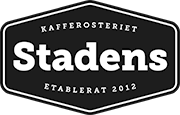 Svensk RidponnyKlass 1	1-åriga hingstar och valackerMerle de Roche 43-17-1001			Poäng:77877=36		Plac:1	Hingst född 2017, fux bls vtflöl köttf mule vtvfrf vtbff	e. Vitluvens Curbitz RP 119	u. Clio 43-97-0765ue. Sweet Demand RP 106Uppf/äg. Ulrica Arnklint, Lilla Kungsryd, 541 92 SkövdeKlass 2	2-åriga hingstar och valackerUbe JAM 43-16-1006				Poäng:88778=38		Plac:1 BIR	Hingst född 2016, fux bls vthfrf vtbff	e. Ulk d´eté RP 510 SI		u. Niss RP 1370ue. Gasque RP 165Uppf. Anna Nilsson, StångaÄg. Ulrica Arnklint, Lilla Kungsryd, 541 92 SkövdeTop Points 4 Me 43-16-1070			Poäng:		Plac:Struken	Hingst född 2016, brun bls 4 vtff blå ögon vita bukfläckar	e. Top Silvio Hästak RP 180	u. Butterfly Rozie 93-99-6208ue. Casper NPA 910003*87Uppf/äg. Camilla Bäck, Kungsgatan 17, 661 30 SäffleKlass 6	2-åriga stonHirondelle de Chemineé 93-16-9011		Poäng:98788=40		Plac:1Utom tävlan pga registrerad i 9000-serie	Sto född 2016, isabell strbls vtbff	e. Cartier RP 164			u. LA Vegas (NL) 99-01-7023ue. okändUppf. Håkan ArnklintÄg. Ulrica Arnklint, Lilla Kungsryd, 541 92 SkövdeSvensk Ridponny					BIR:	Ube JAM		resBIR:Klass 17 Handlerklass Minior 3-10 årLlanarw Rhosyn 36-09-3645Welsh Mountain sto f 2009 skimmele. Blaenau Valiant WSB 4700 u. Llanarw Myfanwy WSB 138099 uppf W G Thomas, UK äg Gunn Johansson, LerumHandler: Thyra Karlsson 7 årMormors Drömtös 5629Gotlandsruss sto f 2011 svart vhipe. Tor 497 u. Dessan 3426 uppf Familjen Luckman äg Elin von Brömsen, FalköpingHandler: Wilma von Brömsen 7 år
Klass 18 HandlerklassJunior (11-14 år)Vittras Bellis 5798Gotlandsruss sto f 2013 brun vhipe. Lordi KL 624 u Annas Cavata Beata 5055 uppf/äg Anna & Mikael Åhman, Stuteri Vittra, VårgårdaHandler: Savanna Långdahl 12 årAille America 33-11-6943Connemara sto f 2011 skimmele. Coolin America 	u. Aille Gaze IRE 10410 uppf Justin Leahy, Irland äg Familjen Hallberg, VänersborgHandler: Agnes Hallberg 14 årRipadals Index 30-13-0224Gotlandsruss valack f 2013 brun stje. Ripadals Idol 665 u Ripadals Fatima 5084 uppf Per Nilsson äg Familjen Hallberg, VänersborgHandler: Julia Hallberg 12 årBest in Show	BIS:	Fourjoys Flash Robin 42-08-0284						resBIS: Burhults Shutterfly 36-08-0587Ett stort tack till alla deltagare och funktionärer som hjälpt till att genomföra vår utställning!Besök gärna hemsidanwww.skaraborgsponnyavel.seVi finns också på Facebook, sök på Skaraborgsponnyavel.Hederspriser är skänkta av följande:   

Källbo´s StuteriFloby KvarnStort tack för sponsring med priser och till alla frivilliga som hjälper till!Vi är alltid tacksamma för all hjälp vi kan få både med skänkta priser och som funktionärer!!Vill du hjälpa till eller har frågor om våra arrangemang, hör av dig till Styrelsen!styrelsen@skaraborgsponnyavel.se